Reading Lesson Plan A ________ is someone who writes news articles or who broadcasts news reportsAn ________is someone who introduces programmes on radio or television or who reads the text of a radio or television advertisement.An ________ is something that happens, often something that is unpleasant.An _______ happens when a vehicle hits a person, an object, or another vehicle, causing injury or damageThe weather is the condition of the atmosphere in one area at a particular time, for example if it is raining, hot, or windy A _______ is a set of ideas or plans that is used as a basis for making decisions, especially in politics, economics, or businessA ________ is a publication consisting of a number of large sheets of folded paper, on which news, advertisements, and other information is printed.A ________ is a situation or event that is thought to be shocking and immoral and that everyone knows about.Reporter  Announcer  Incident  AccidentPolicy  Newspaper  Scandal   weather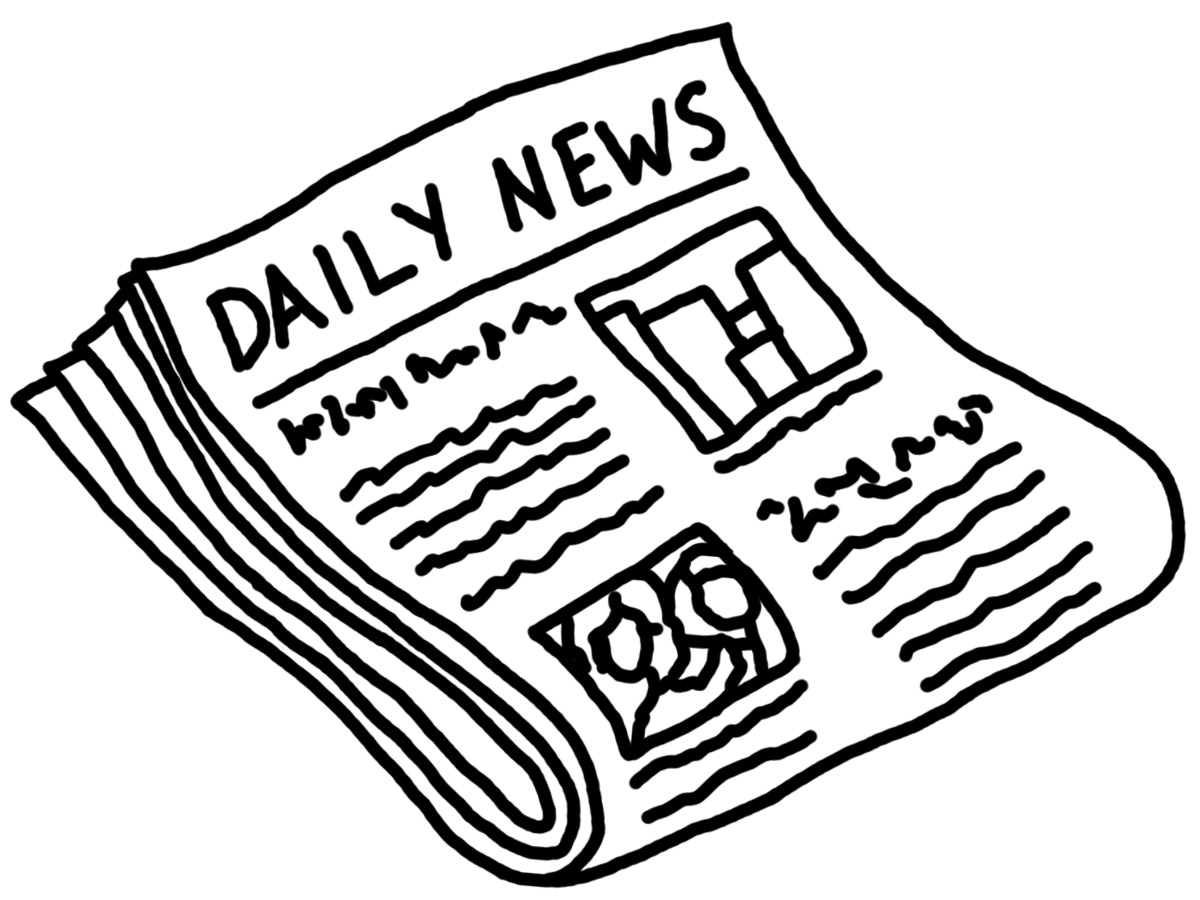 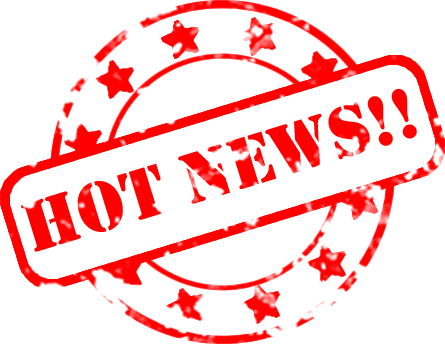 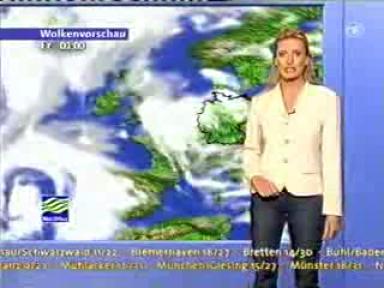 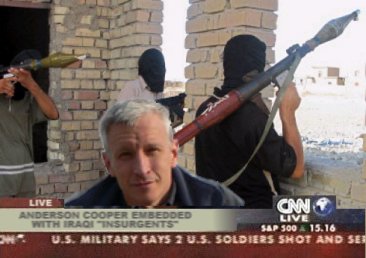 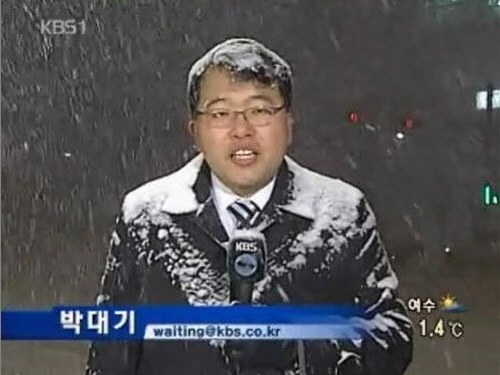 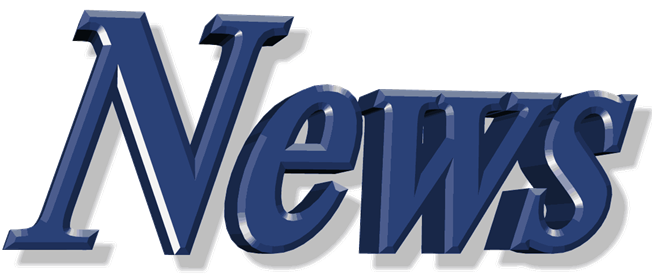 □ Listening   □ Speaking   ■ Reading   □ Grammar  □ WritingNews Instructor: Erin MoonLevel:Upper intermediateStudents:15Length:30 MinutesMaterials:▷Idiom and meaning▷Articles(CNN Report)  ▷Pictures of News, Reporter▷Paper for making news paper▷White board, markers and tapeAims:Main aim Students will improve their reading skills by having students read about CNN reportSecondary aims Students will talk about CNN by having students do a CNN reportPersonal aim  I want to improve my teaching paceLanguage Skills:Reading All students are going to read the CNN article (report)Listening All students are listening to others conversationSpeaking Students are going to talk with their partner to discuss about makingconversationWriting All students are going to write short title on news paperLanguage Systems:Lexix Idioms used in describing news and articles	Functional Making conversation with partnerPhonology  (None to discuss)Grammatical (None to discuss)Discourse (None to discuss)Assumptions: Half of students are reporter of BEN (Not CNN) All students are interested with social issuesAssumptions: Half of students are reporter of BEN (Not CNN) All students are interested with social issuesAnticipated Errors and Solutions:Errors▷Students may have difficulty in understanding the meaning Solutions▶Teacher provides more examples▷If students need more time to finish their activity ▶Teacher can be flexible with the time as giving students more time to finish their activity▷If students finish their tasks earlier than     Anticipated.▶Teacher can do SOS activityReferences:▷이렇게 하면 CNN이 들린다_YBM sisa   ▷ www.Google.co.krLead-InLead-InLead-InMaterials: Board, marker, word, meaningMaterials: Board, marker, word, meaningMaterials: Board, marker, word, meaningTimeSet UpProcedure1minWhole classGood morning! How is it going, guys?Lead-inJudy, do you like watching TV? Mary,do you know how will the weather be tomorrow?Emily, are you interested in social issues?Pre-ActivityPre-ActivityPre-ActivityMaterials: idiom, meaning Materials: idiom, meaning Materials: idiom, meaning TimeSet UpProcedure3min2min2minWhole classIndividual workIndividual workElicitingWhere do you get information about social issues or accident or politic issues? Can you read it?Yes, we can get national or social information from news or news paper. CCQI have a question.Does news show a documentary? Does news report new national policy? That’s right. Today, we are going to talk about ”News”First, we are going to find the meaning activity.InstructionI have some word. The words are related to news.First, pick a one piece individually, Next find the meaning by yourself. And then, match. The meanings of the word are attached in the classroom somewhere. So, you can walk around the whole class. I’ll give you 2 minutes. ICQSWhat are you going to do?Are you working individually?How much time do you have?I don’t want to you to start until all students pick one piece.Explicit icqsAre you going to start when I say go?Are you going to start before all students pick it up? Ok. Go! Time management1 more minutes! 30 seconds! 10 seconds! Finished~! Marcero. What’s your sentence? All students read their own sentence by turn.  Good job everybody. IS there a question?Main ActivityMain ActivityMain ActivityMaterials: CNN report(articles), empty papers, picture of anchor and reporter, wall chartsMaterials: CNN report(articles), empty papers, picture of anchor and reporter, wall chartsMaterials: CNN report(articles), empty papers, picture of anchor and reporter, wall chartsTimeSet UpProcedure2min8min3minWhole classPair workPair workElicitingDo you know who is he? He was very very famous anchor of CNN. His name is Anderson cooper. And Do you know him? Yes. He is Park Dae Gi.Do you know what his job? He is a reporter of KBS.From now on. We are going to read and role play.Here are the main stories on World News of B.E.N (not CNN) Reporter and the other person are written at the Bottom of the paper.InstructionFirst, read this report, next decide who plays who. And On base of the report, make a short conversation with your partner. Let me show you first. Like this, you are going to read and make a conversation.I’ll give you 7minutes. Grouping_Cherry, rhhel together…  ICQSWhat are you going to do?Are you working in pair?How much time do you have?OK. I don’t want you to start, until I finish passing the reports.Explicit icqsAre you going to start as soon as you got the paper?Are you going to start when I say go?Go! Time management5 more minutes! 3 more minutes!1minutes left! 10 seconds! Finished~! Jasmine and mina, can you share your conversation, first? Thank you. Every conversation is very fantastic. Post ActivityPost ActivityPost ActivityMaterials: Paper for making a news paper.Materials: Paper for making a news paper.Materials: Paper for making a news paper.TimeSet UpProcedure1min5min3minWhole classElicitingDo you know what is it? Yes, it’s OMG news paper. As you can see, there are titles and simple contents.Like this, you are going to make a news paper in group. Any contents are fine. I’ll give you 5 minutes. GroupingCan you say oh / my / god / news / paper Oh group gather here………………………ICQSWhat are you going to do?Are you working individually? I don’t want you to start, until I finish passing the papers.Explicit icqsAre you going to start as soon as you got the paper?Are you going to start when I say go?Go! Can you show your newspaper first? Very good job! Students. Error correctionToday, I didn’t hear any mistakes. unscrambleCan you guess? Right. It’s announcer.I want to thank you for your participation.Thank you guys and have a good day! 